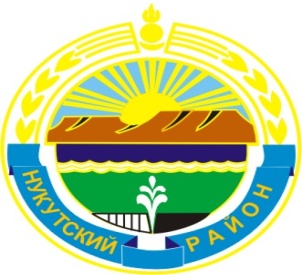 МУНИЦИПАЛЬНОЕ ОБРАЗОВАНИЕ«НУКУТСКИЙ РАЙОН»АДМИНИСТРАЦИЯМУНИЦИПАЛЬНОГО ОБРАЗОВАНИЯ«НУКУТСКИЙ РАЙОН»РАСПОРЯЖЕНИЕот 23 марта 2018 года                                    № 81                                           п. НовонукутскийО проведении месячника по охране труда	В целях привлечения внимания к решению социально-трудовых вопросов, развития и совершенствования системы управления охраной труда, регулирования социально-трудовых отношений и согласования социально-экономических интересов всех участников трудовых отношений, во исполнение Закона Иркутской области от 24июля 2008 года № 63-ОЗ«О наделении органов местного самоуправления отдельными областными государственными полномочиями», руководствуясь ст.35 Устава муниципального образования «Нукутский район»:Провести на территории муниципального образования «Нукутский район» с 02 апреля  по 30 апреля 2018 года месячник по охране труда (далее - месячник).Утвердить прилагаемый План мероприятий, проводимых в рамках месячника (Приложение № 1).Управлению экономического развития и труда Администрации муниципального образования «Нукутский район» (Платонова Н.А.) подвести итоги проведения месячника в срок до 07 мая 2018 года.Организационному отделу Администрации муниципального образования «Нукутский район» (Карпека О.П.) опубликовать настоящее распоряжение в печатном издании «Официальный курьер» и разместить на официальном сайте муниципального образования «Нукутский район».Контроль за исполнением настоящего постановления возложить на первого заместителя мэра муниципального образования «Нукутский район» Т.Р. Акбашева.         Мэр                                                                                                                    С.Г. ГомбоевПриложение № 1к распоряжению АдминистрацииМО «Нукутский район»от 23.03.2018 г. № 81ПЛАНмероприятий, проводимых в рамках месячника по охране трудана территории муниципального образования «Нукутский район»с 02 по 30 апреля 2018 года№п/пМероприятияСроки исполненияОтветственныйисполнительОтветственныйисполнитель1Опубликование статей по охране труда в районной газете «Свет Октября» и на официальном сайте Нукутского районав период проведения месячникаКонсультант по управлению охраной трудаКонсультант по управлению охраной труда2Организация работы «горячей» телефонной линии по вопросам охраны трудас 02 - 30 апреля 2018 г.Консультант по управлению охраной трудаКонсультант по управлению охраной труда3Участие в выездных мероприятиях Иркутской области для специалистов, осуществляющих отдельные государственные полномочия в сфере трудаапрель 2018 г.Службы и специалисты по охране труда организаций МО «Нукутский районСлужбы и специалисты по охране труда организаций МО «Нукутский район3Участие в выездных мероприятиях Иркутской области для специалистов, осуществляющих отдельные государственные полномочия в сфере труда4Участие в семинаре по охране труда в рамках недели охраны труда в г.Сочи в режиме онлайн, г. Иркутскапрель 2018 г.апрель 2018 г.Службы и специалисты по охране труда организаций «Нукутский район»5Проведение Круглого стола, посвященного Всемирному дню охраны труда26 апреля 2018 г.26 апреля 2018 г.Консультант по управлению охраной труда6Конкурс плакатов и рисунков по охране труда среди школьников образовательных учрежденийМО «Нукутский район»в период проведения месячникав период проведения месячникаКонсультант по управлению охраной труда7Проведение недели, дней охраны труда в организациях МО «Нукутский район»в период проведения месячникав период проведения месячникаСлужбы и специалисты по охране труда организаций «Нукутский район»8Подведение итогов районного конкурса «На лучшую организацию конкурса по охране труда по итогам 2017 года»26 апреля 2018 г.26 апреля 2018 г.Члены МВК по труду и охране труда МО «Нукутский район»9Проект «Не потерянное поколение»: молодежь и охрана трудав период проведения месячникав период проведения месячникаМолодая гвардия Единой России